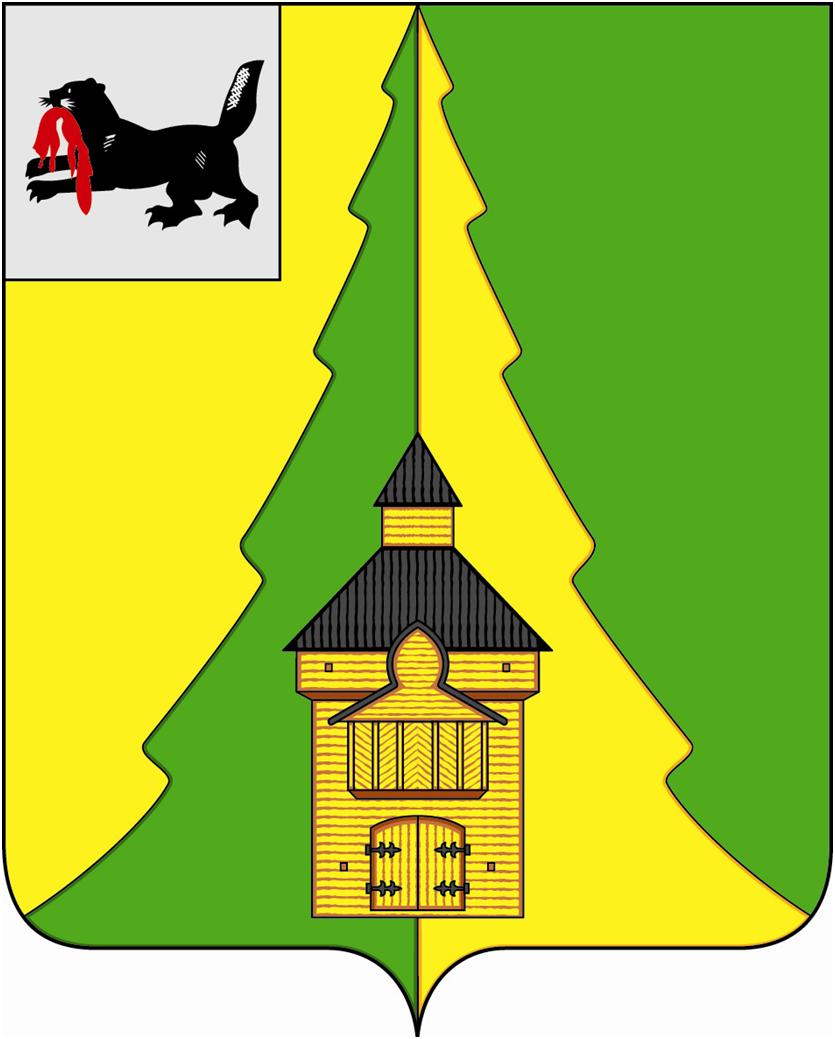 Российская ФедерацияИркутская областьНижнеилимский муниципальный районАДМИНИСТРАЦИЯПОСТАНОВЛЕНИЕОт «20» октября 2022 г. № 898г. Железногорск-ИлимскийВ целях обеспечения исполнения наказаний в виде обязательных работ в качестве административного наказания, в соответствии со статьями 3.13, 32.13 Кодекса Российской Федерации об административных правонарушениях, Федеральным законом от 06.10.2003 года № 131-ФЗ «Об общих принципах организации местного самоуправления в Российской Федерации», руководствуясь Уставом муниципального образования «Нижнеилимский район», администрация Нижнеилимского муниципального района ПОСТАНОВЛЯЕТ:Внести следующие изменения в постановление администрации Нижнеилимского муниципального района от 20.02.2020 года № 121 «Об определении видов обязательных работ и утверждении перечня организаций для отбывания наказаний в виде обязательных работ в качестве административного наказания на территории Нижнеилимского района»:Перечень организаций для отбывания наказаний в виде обязательных работ в качестве административного наказания на территории Нижнеилимского района читать в новой редакции согласно приложению к настоящему постановлению.Настоящее постановление подлежит опубликованию в периодическом издании «Вестник Думы и администрации Нижнеилимского муниципального района» и на официальном сайте муниципального образования «Нижнеилимский район».Контроль за исполнением данного постановления оставляю за собой.И.о. мэра района						В.В. ЦвейгартПриложениек постановлению администрации Нижнеилимского муниципального района от «20» октября 2022 г. № 898Перечень организаций для отбывания наказаний в виде обязательных работ в качестве административного наказания на территории Нижнеилимского районаИ.о. мэра района						В.В. ЦвейгартО внесении изменений в постановление администрации Нижнеилимского муниципального района от 20.02.2020 года № 121 «Об определении видов обязательных работ и утверждении перечня организаций для отбывания наказаний в виде обязательных работ в качестве административного наказания на территории Нижнеилимского района»№Предприятия, на которых могут отбывать наказание лица, осужденные к обязательным работам1Администрация Березняковского сельского поселения2Администрация Видимского городского поселения3Администрация Дальнинского сельского поселения4Администрация Заморского сельского поселения 5Администрация Коршуновского сельского поселения6Администрация Коршуновского сельского поселения7Администрация Новоигирменского городского поселения8Администрация Новоилимского сельского поселения9Администрация Радищевского городского поселения10Администрация Речушинского сельского поселения11Администрация Рудногорского городского поселения12Администрация Семигорская сельского поселения13Администрация Соцгородского сельского поселения14Администрация Хребтовского городского поселения15Администрация Янгелевского городского поселения16Березняковская участковая больница17Видимская врачебная амбулатория18Семигорская амбулатория19Хребтовская врачебная амбулатория20ИП Цой А.Л.21МАУ «Оздоровительный комплекс»22ОМВД по Нижнеилимскому району 23ООО УК «РемСройСервис»24ООО «Содружество»25ООО «ОМФАЛ»26ООО «УК ИлимСервис»27ООО Вудпром28ООО УК «Альфа»29ООО УК «Двенадцать»30ООО УК «ЖЭУ Киевский»31ООО УК «Континент»32ООО УК «Улочка»33ООО Форест34Военный комиссариат Нижнеилимского района35Нижнеилимский районный суд36ПОУ «Нижнеилимский СТК» РО ДОСААФ